Zadanie 1.Przeczytaj tekst, poproś o pomoc rodzica, a następnie odpowiedz na pytania - gdzie poszły dzieci na wycieczkę,- kogo spotkały dzieci podczas wycieczkiNa kartce z bloku narysuj porę roku , o której jest mowa w czytance.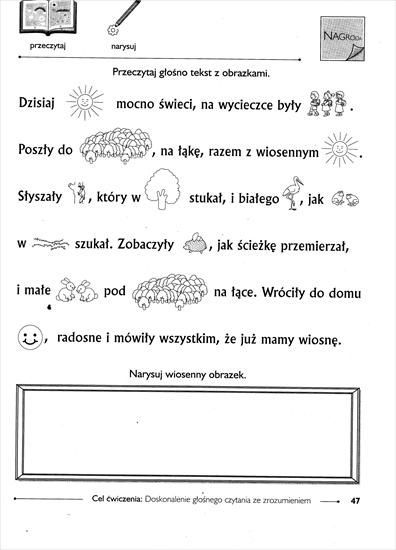 Zadanie 2.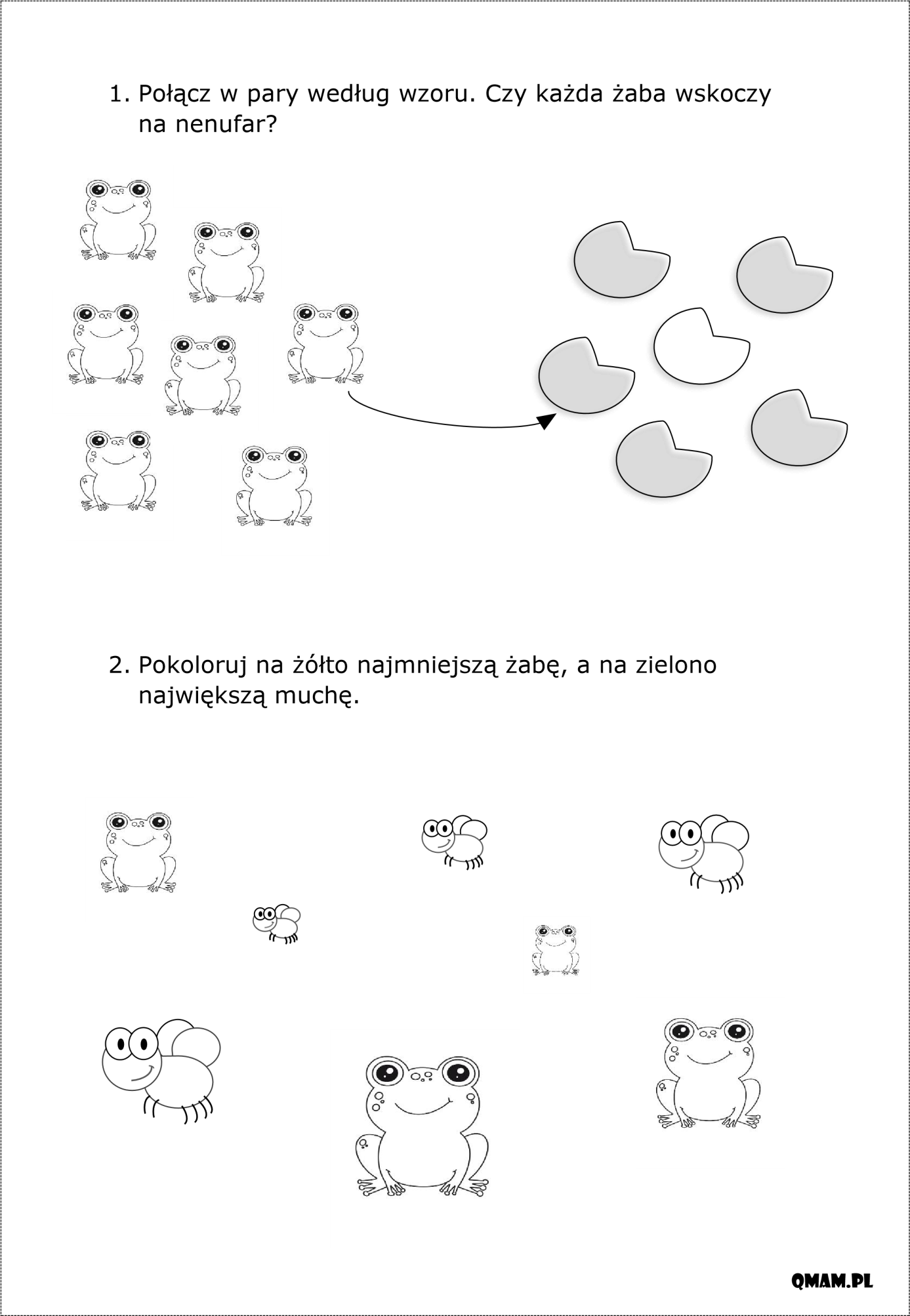 Zadanie 3. Popraw po śladzie.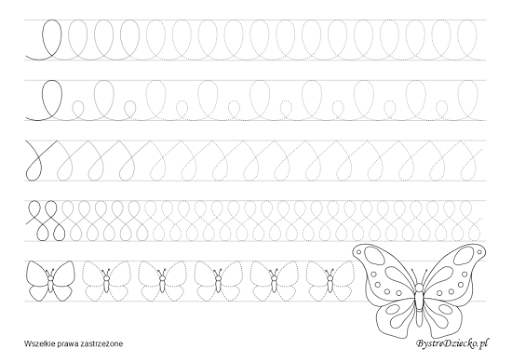 Zadanie 4. Wykonaj polecenie zawarte w karcie pracy.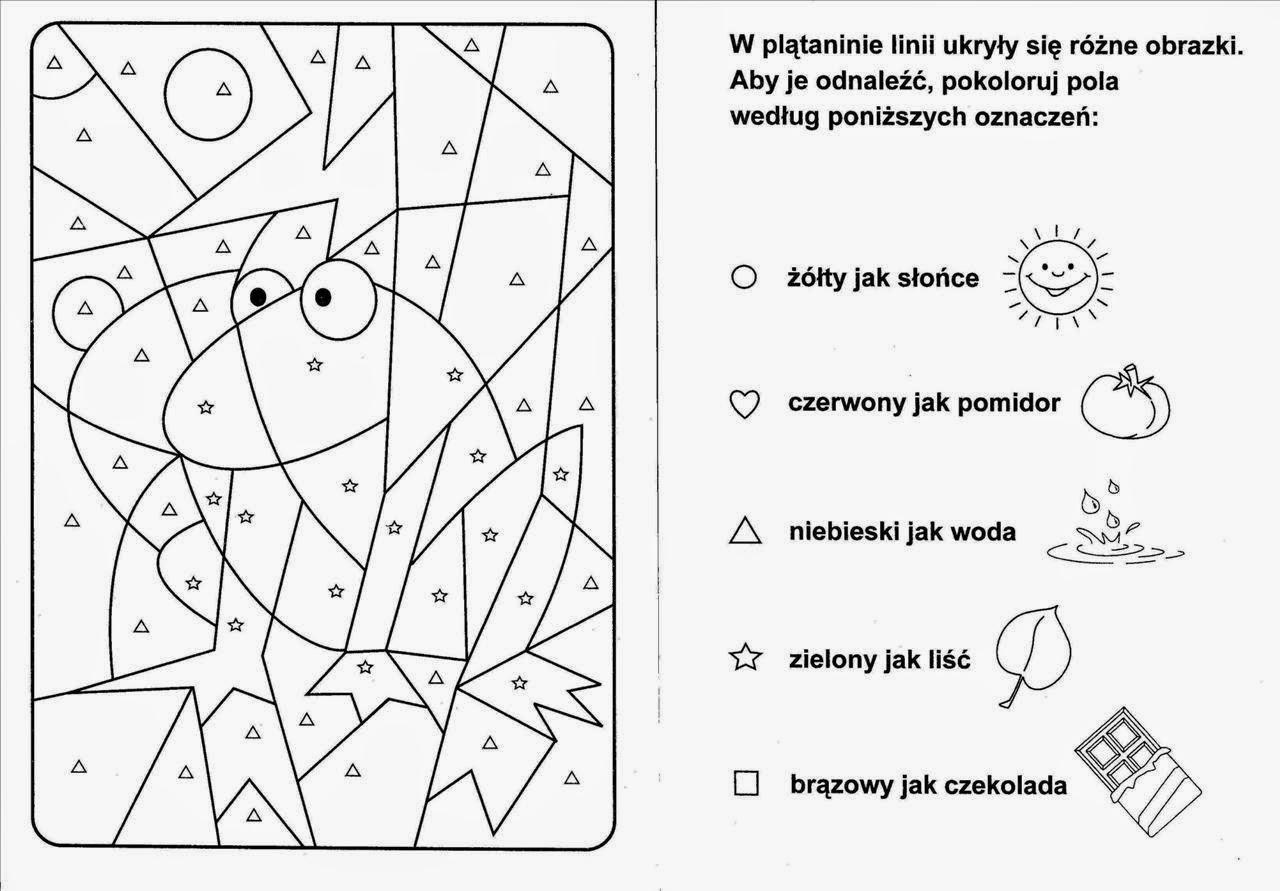 Zadanie 5.Zabawy z Rybką MiniMini  - nauka liczenia. Policz przedmioty ,które pojawią się na ekranie a następnie zaznacz właściwą odpowiedź.https://www.miniminiplus.pl/rybka-minimini/gry/nauka-liczeniaZadanie 6.Poproś o pomoc rodziców i wspólnie przygotujcie zdrowy deser – OWOCOWE SZASZŁYKIPotrzebne ci będą – owoce – jabłka, banany, gruszka , winogrono itp., czekolada deserowa , oliwa, długie wykałaczki.Sposób wykonania – czekoladę rozpuść w kąpieli wodnej, dokładnie wymieszaj z niewielką ilością oliwy. Pokrojone na kawałki owoce nadziewaj na wykałaczki i maczaj je w płynnej czekoladzie.  Pamiętaj o zachowaniu bezpieczeństwa podczas posługiwania się nożem ! Smacznego !!!!!!Zadanie 7. Wykonaj z pomocą rodziców pracę na temat - Mój wymarzony dom: rysowanie na kartce papieru domu, ozdabianie ścian i dachu kaszą lub bułką tartą (naklejanie), ozdabianie skrawkami kolorowego papieru, rysowanie mazakami okien, drzwi.Potrzebne materiały: blok, flamastry, kredki, kaszka lub bułka tarta, papier kolorowy, klej.Kolejność czynności:- na kartce z bloku rysunkowego kreślimy kontury domu (kredki),- flamastrami rysujemy okna, drzwi, komin- ściany domu smarujemy dokładnie klejem i obsypujemy je kaszką lub bułką tartą,     nadmiar zsuwamy podnosząc kartkę na pionowo,- z kolorowego papieru wydzieramy palcami dużo drobnych skrawków i obklejamy nimi: okna, drzwi, dach, komin zachowując ten sam kolor np. dach na czerwono, drzwi na brązowo itp.,- możemy dorysować flamastrami bądź kredkami nad domkiem chmurki, słoneczko, z boku domu płotek i kwiatuszki. Zadanie 8. Tulipan – wypełnij określone pola plasteliną.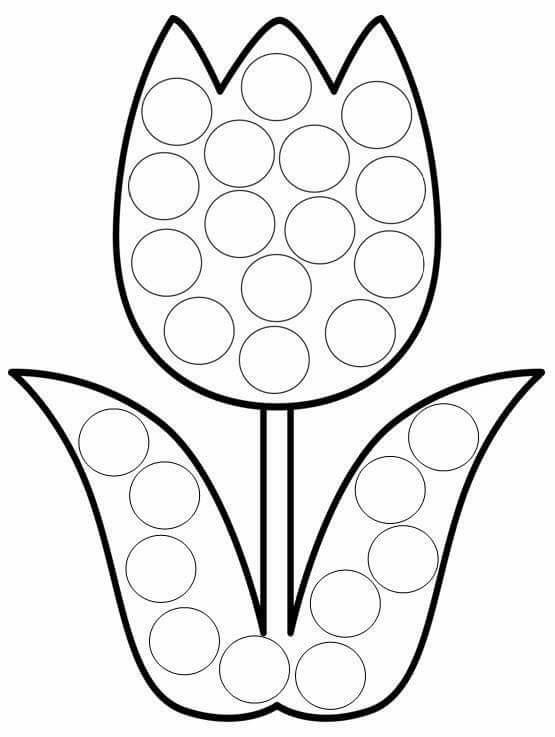 Zadanie 9. Muzyka  - Wysłuchaj piosenki maszeruje wiosna oraz narysuj obraz tematycznie związany piosenką.https://youtu.be/yNLqW1kp9PwZadanie 10. Wychowanie fizyczne – wykonaj ćwiczenia Ćwiczenia w chwytaniu toczących się przedmiotówMarsz ze zmianą kierunku na sygnał – zabawy orientacyjneZadanie 11. Dopasuj cienie – wytnij obrazki a następnie przyklej parami na kartce z bloku.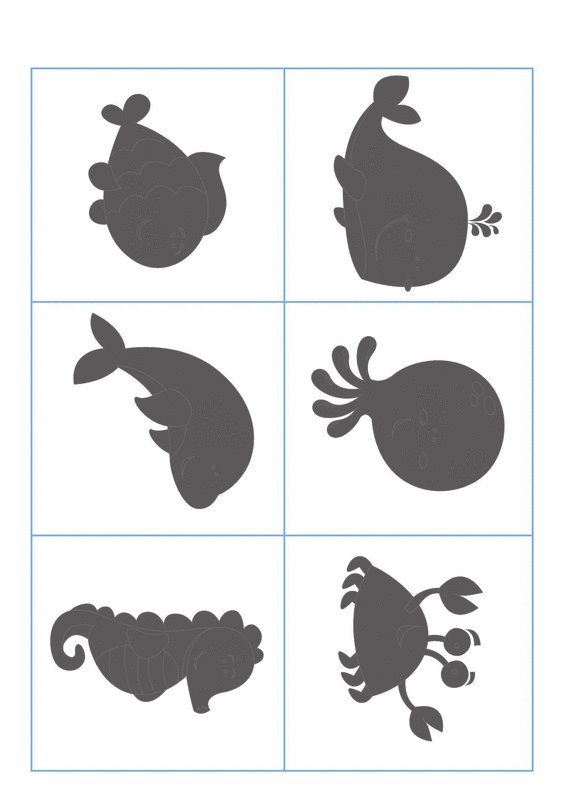 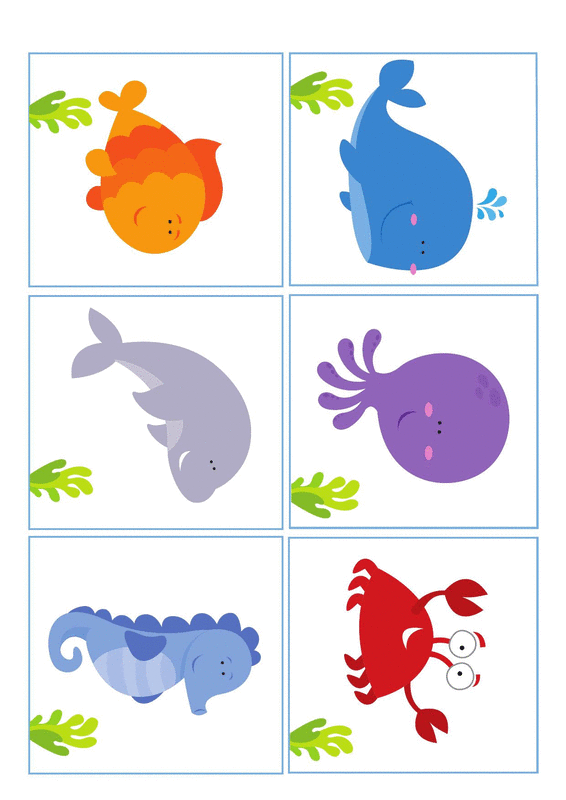 